Descargar la App desde el PlayStore, buscarla como CoopOnline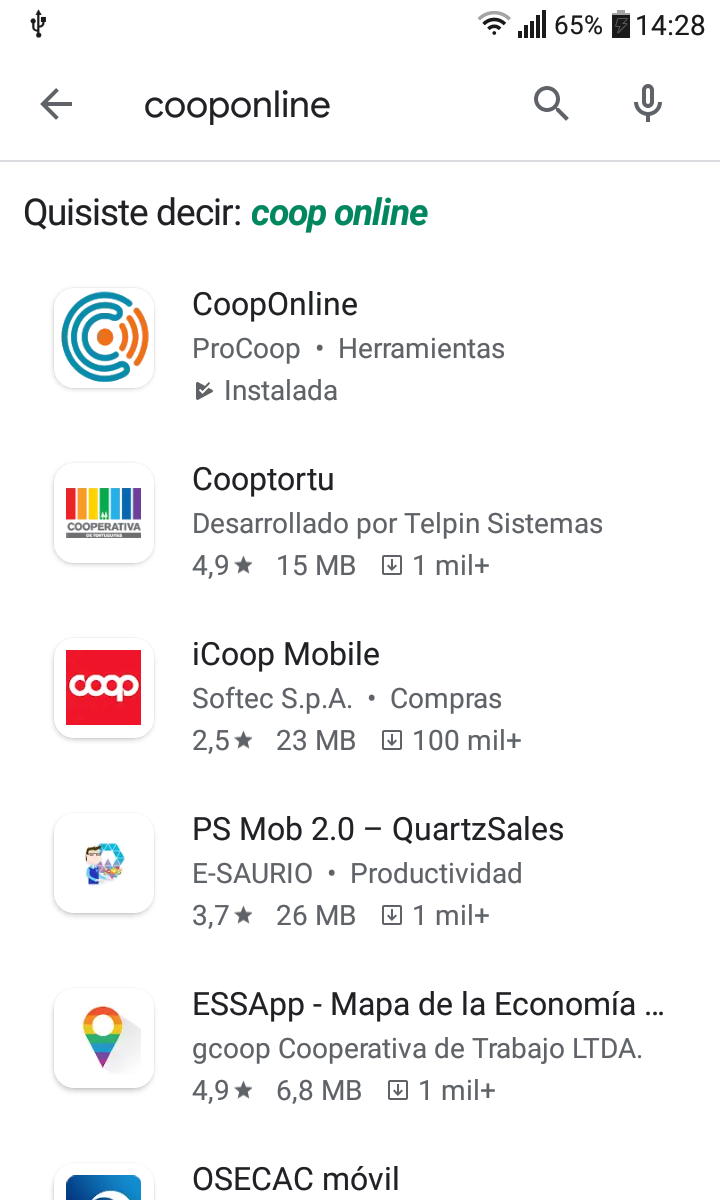 Abrir la App y elegir como Entidad a la Cooperativa de Rawson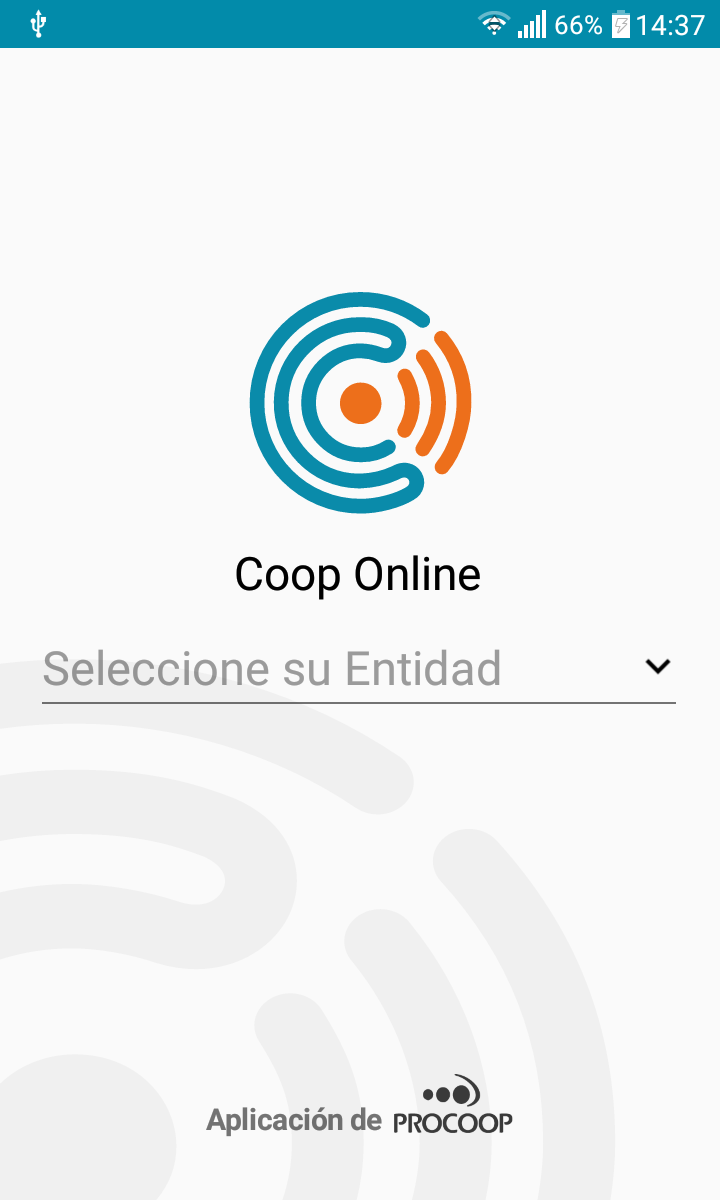 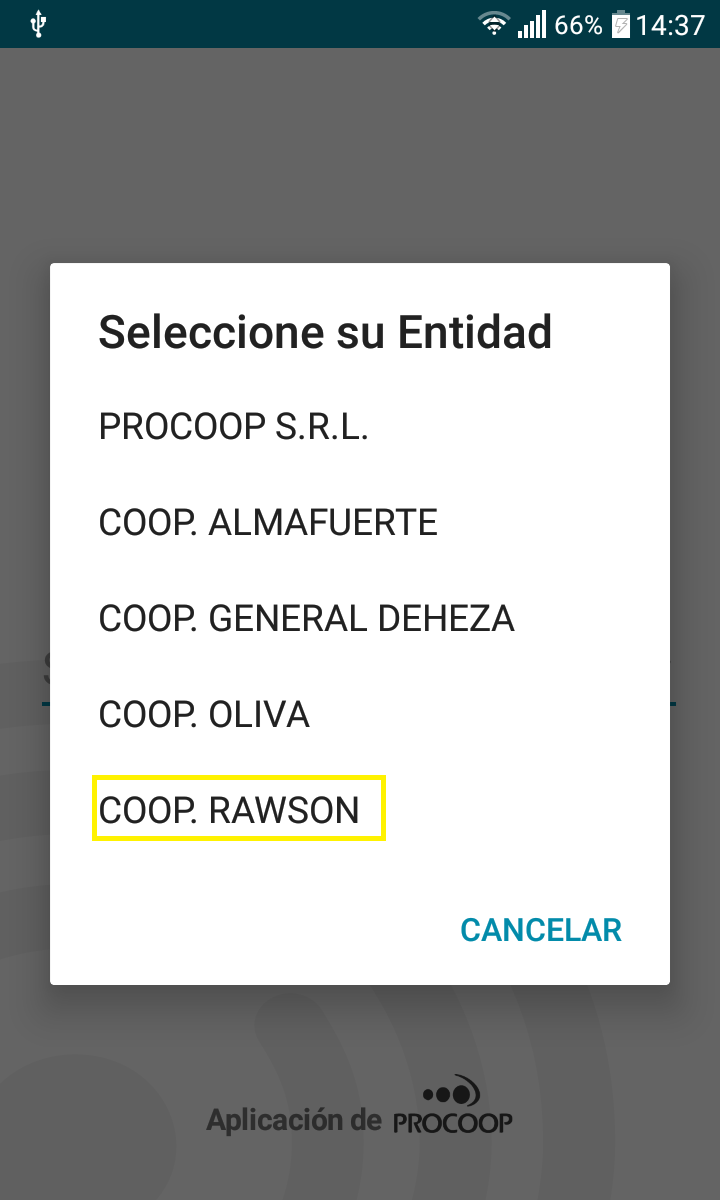 Registrarse por primera vez con un correo electrónico existente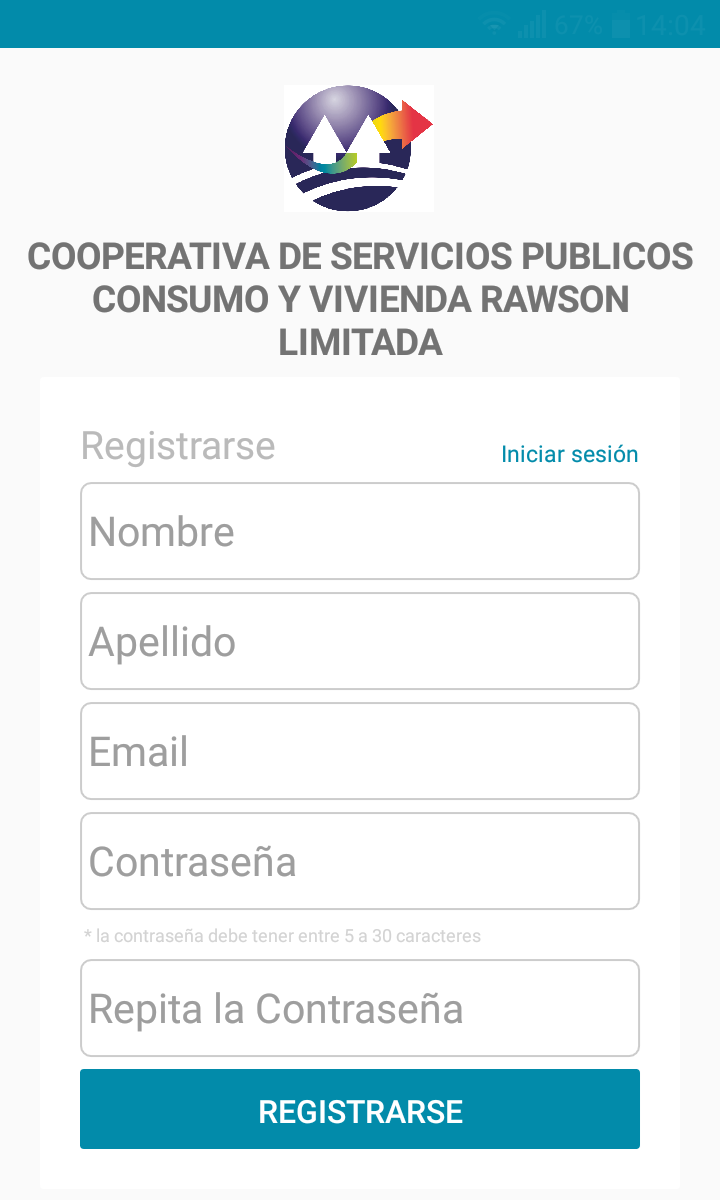 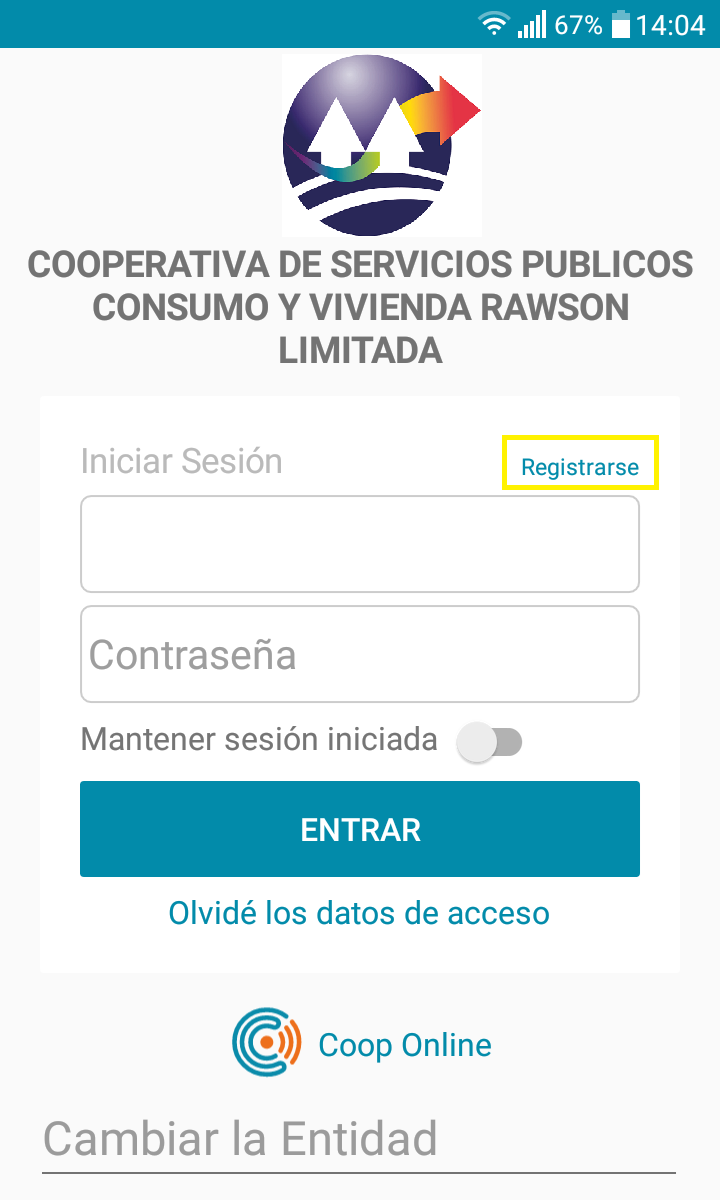 Activar la cuenta desde el mail que llega al correo electrónico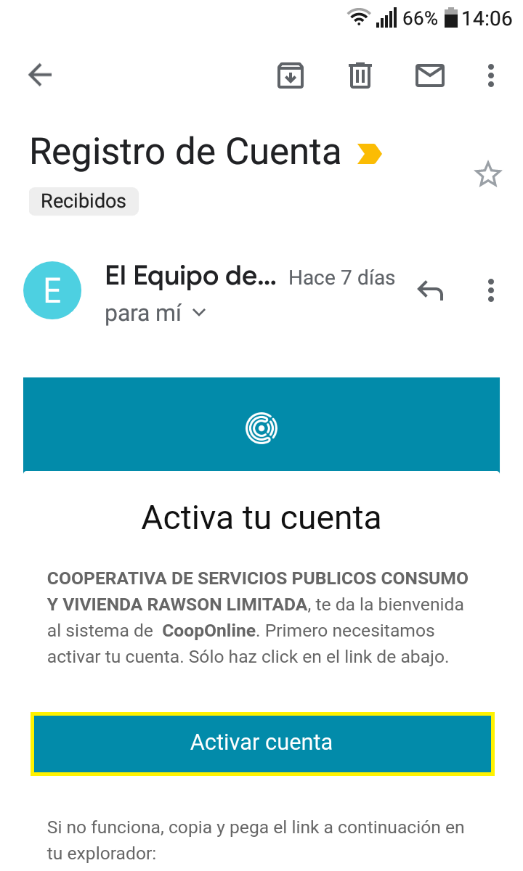 Ingresar nuevamente a la App con el correo electrónico y la contraseña cargada al registrarse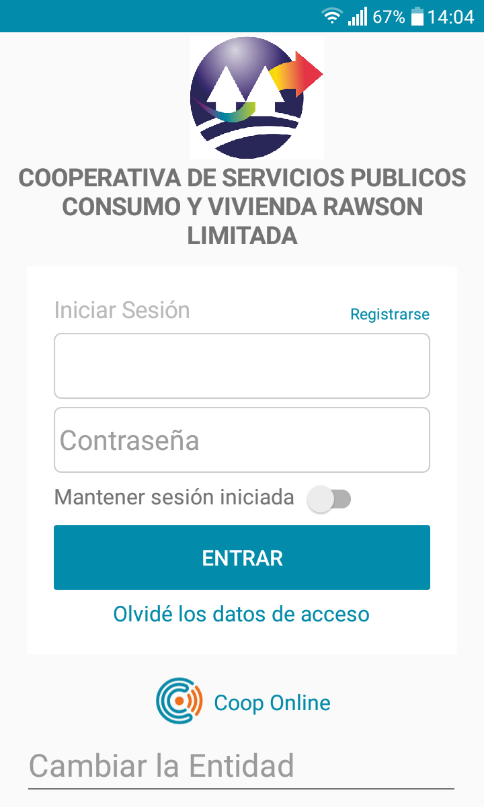 Una vez ingresado, agregar una cuenta con el número de Socio (Titular) y la contraseña de la página web que si no ha sido modificada por usted, es el mismo número de socio.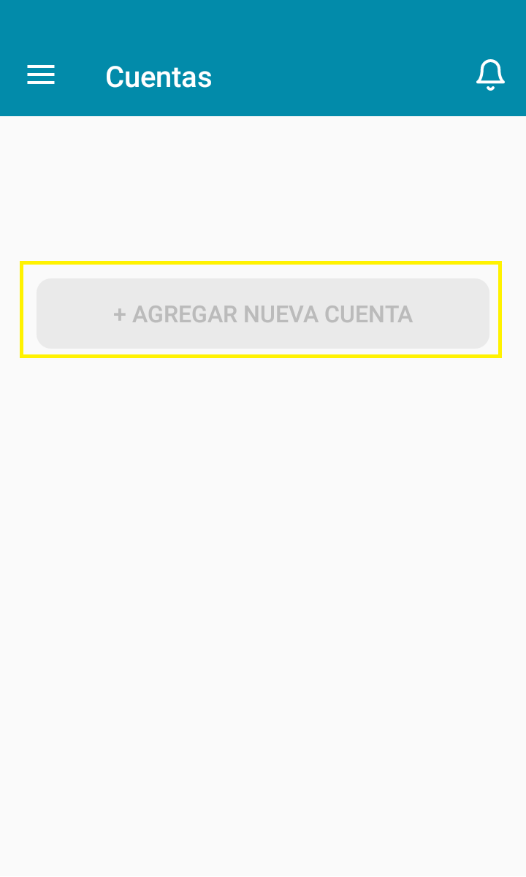 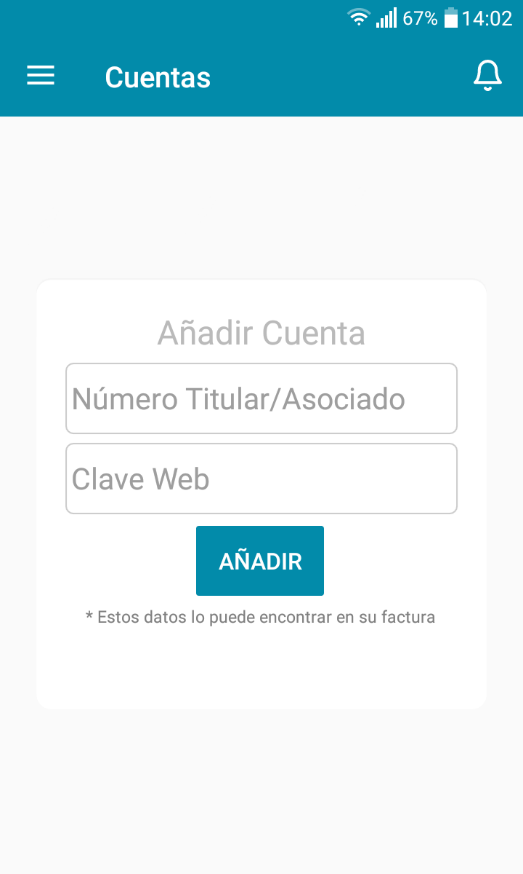 En esta pantalla, también podrá ver las notificaciones publicadas por la Cooperativa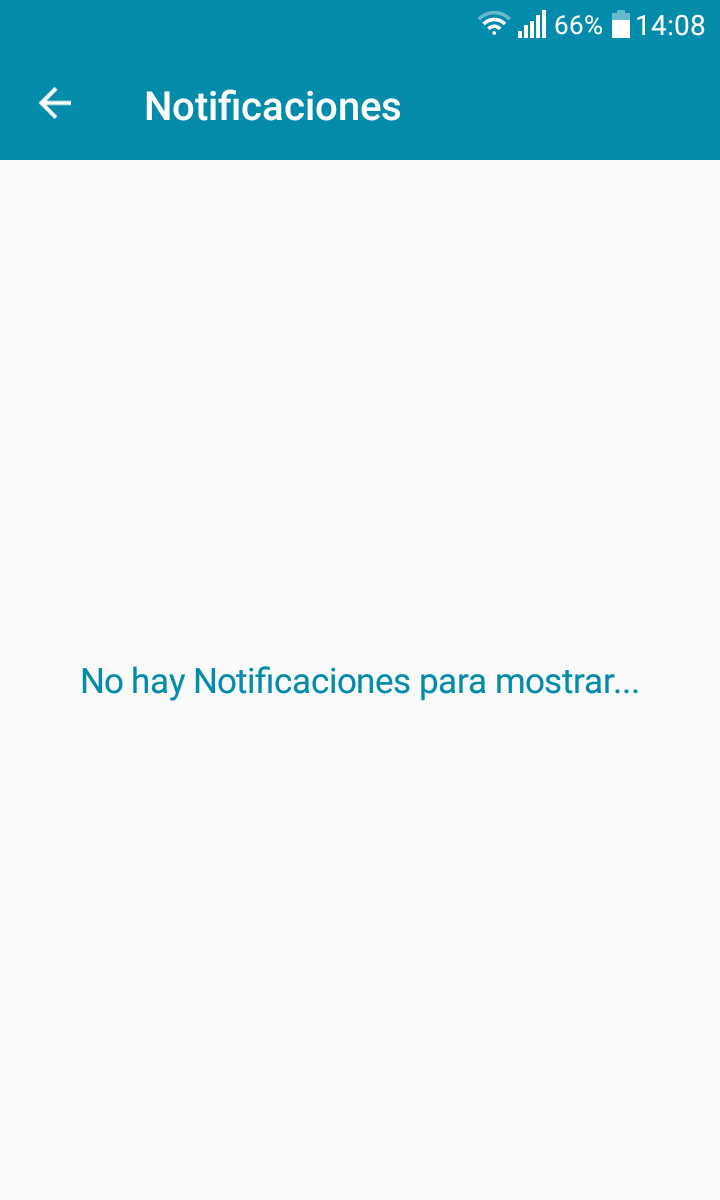 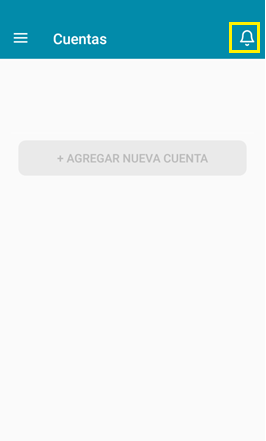 En caso de poseer más de una cuenta, seleccionar la cuenta que desea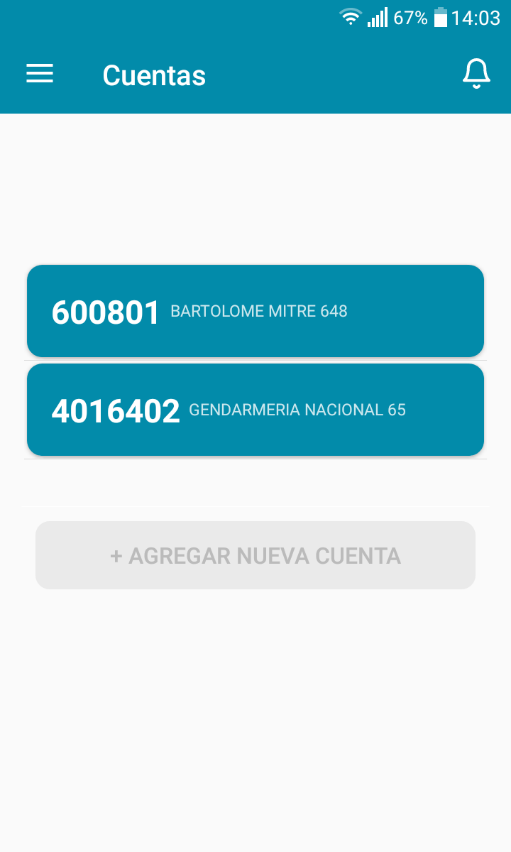 Aquí, podrá ver las facturas de su usuario, y si están pagas o no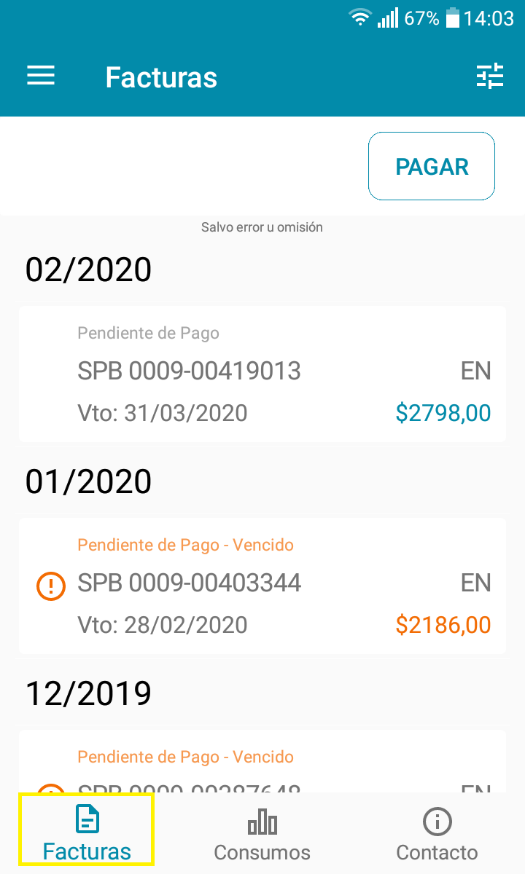 También, podrá consultar los consumos de energía y de agua registrados. 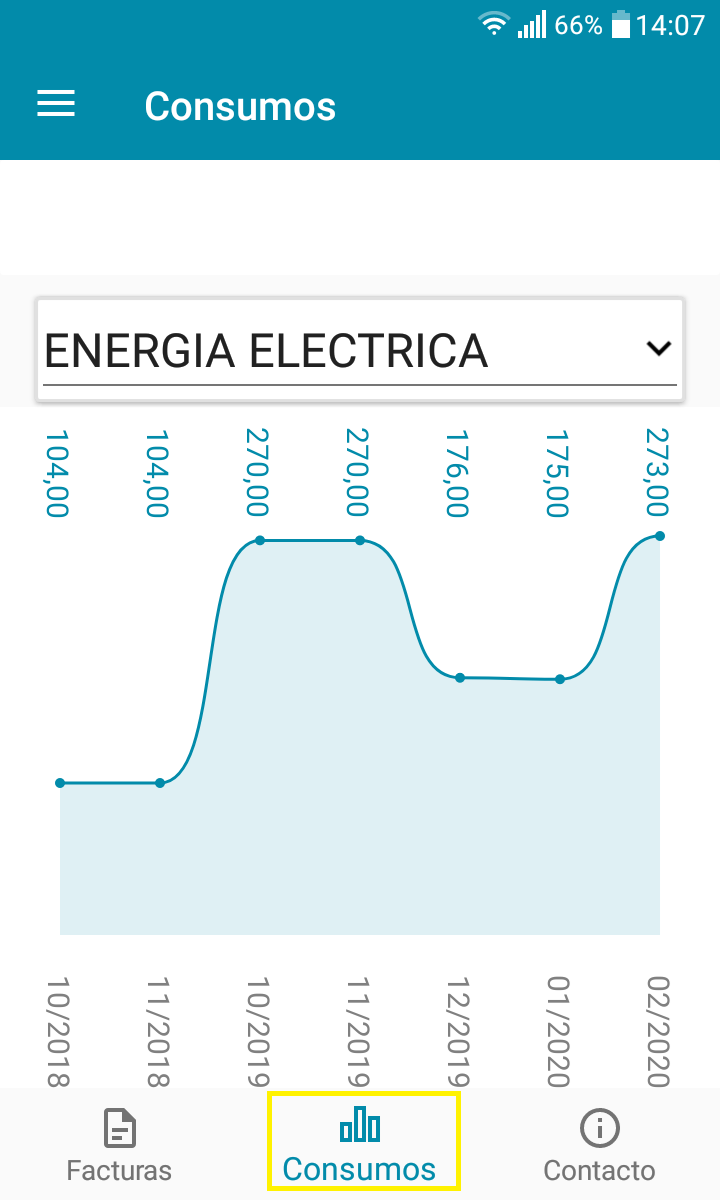 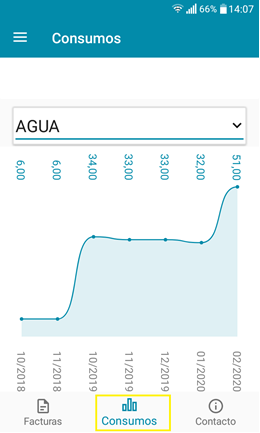 Haciendo Click en el botón PAGAR podrá seleccionar las facturas impagas y pagarlas por medio de Tarjetas de Crédito, Tarjetas de Débito o Efectivo.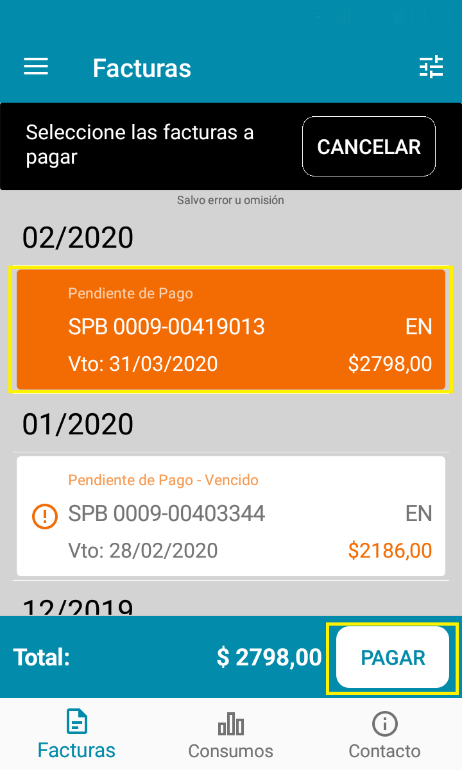 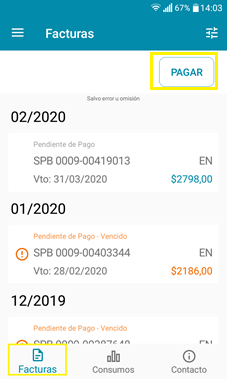 Una vez seleccionadas las facturas a pagar, aparecerá un resumen con el total a pagar. Si está de acuerdo, debe generar el link de pago en donde le pedirá el medio de pago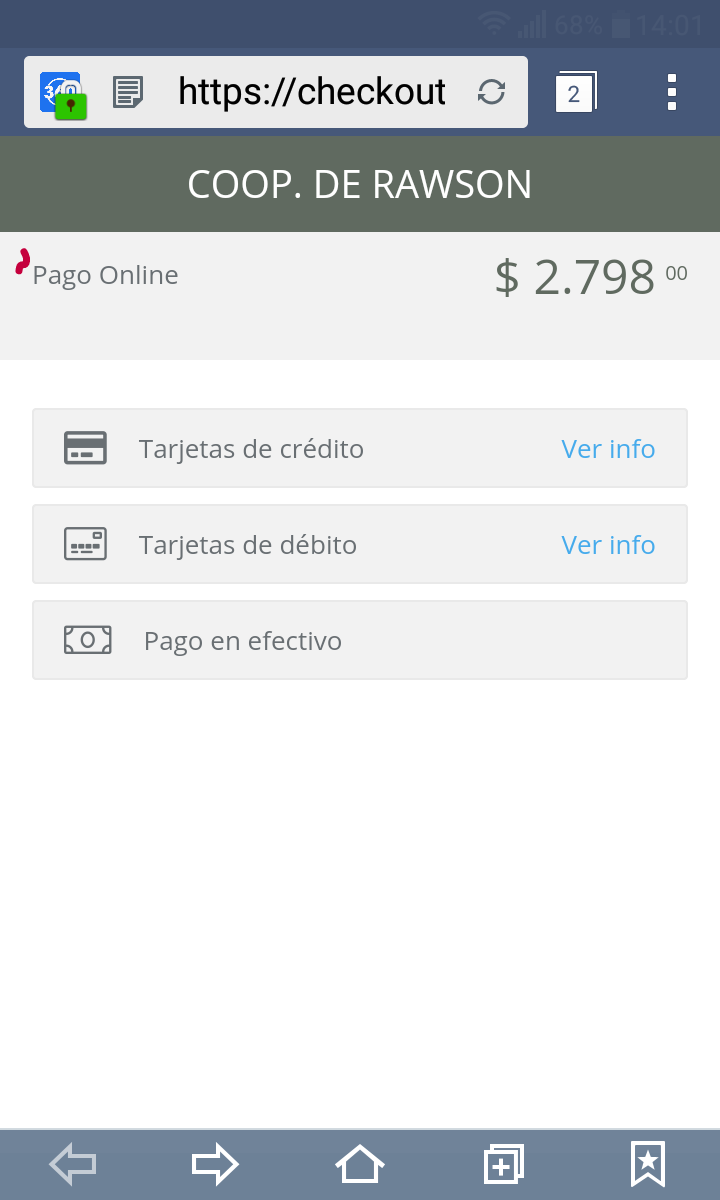 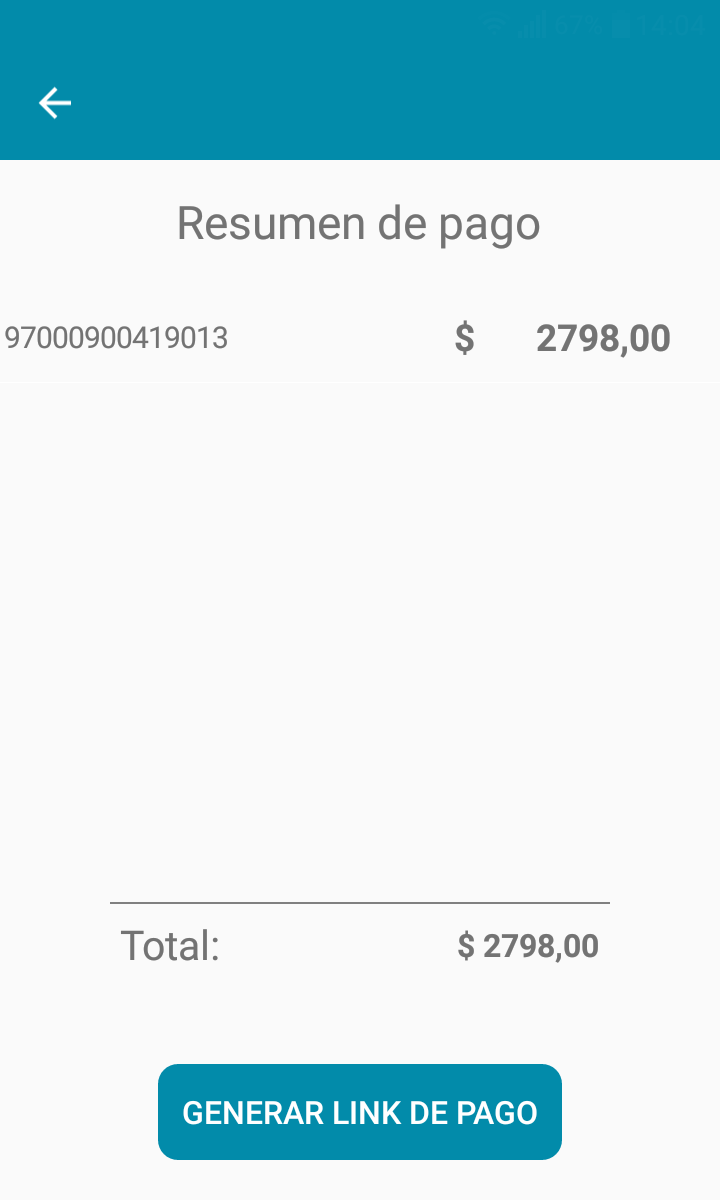 